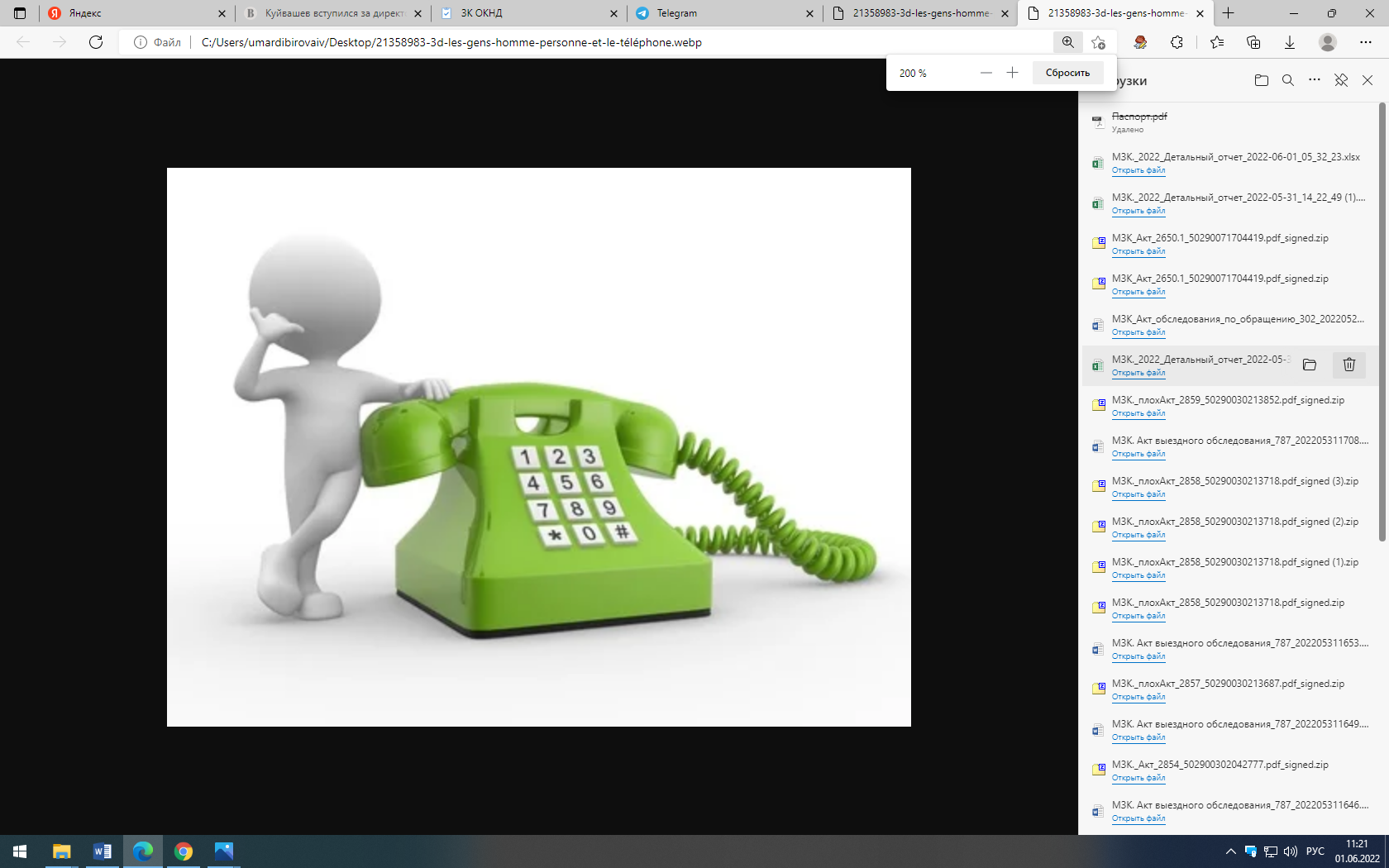 ПОРЯДОК ПОЛУЧЕНИЯ КОНСУЛЬТАЦИЙ ПО ВОПРОСАМ СОБЛЮДЕНИЯ ОБЯЗАТЕЛЬНЫХ ТРЕБОВАНИЙВ соответствии с Положением о муниципальном контроле на автомобильном транспорте,                  в дорожном хозяйстве на территории городского округа Воскресенск Московской области, утвержденного Решением Совета Депутатов городского округа Воскресенск Московской области от 21.10.2021 №423/51 установлен порядок получения консультаций:Консультирование4.16. Консультирование осуществляется в устной или письменной форме                                       по следующим вопросам: 1) организация и осуществление муниципального контроля; 2) порядок осуществления контрольных мероприятий, установленных настоящим Положением; 3) порядок обжалования действий (бездействия) должностных лиц органа муниципального контроля; 4)получение информации о нормативных правовых актах (их отдельных положениях), содержащих обязательные требования, оценка соблюдения которых осуществляется органом муниципального контроля в рамках контрольных мероприятий. 4.17. Консультирование в письменной форме осуществляется должностным лицом                     в следующих случаях: 1) контролируемым лицом представлен письменный запрос о представлении письменного ответа по вопросам консультирования; 2) за время консультирования предоставить ответ на поставленные вопросы невозможно; 3) ответ на поставленные вопросы требует дополнительного запроса сведений. 4.18. При осуществлении консультирования должностное лицо органа муниципального контроля обязано соблюдать конфиденциальность информации, доступ к которой ограничен в соответствии с законодательством Российской Федерации. 4.19. В ходе консультирования не может предоставляться информация, содержащая оценку конкретного контрольного (надзорного) мероприятия, решений и (или) действий должностных лиц органа муниципального контроля, иных участников контрольного (надзорного) мероприятия, а также результаты проведенных в рамках контрольного (надзорного) мероприятия экспертизы, испытаний. 4.20. Информация, ставшая известной должностному лицу органа муниципального контроля в ходе консультирования, не может использоваться органом муниципального контроля в целях оценки контролируемого лица по вопросам соблюдения обязательных требований. Орган муниципального контроля ведет журнал учета консультирований. 4.21. В случае поступления в орган муниципального контроля 5 и более однотипных обращений контролируемых лиц и их представителей консультирование осуществляется посредством размещения на официальном сайте Администрации городского округа Воскресенск Московской области в сети «Интернет» письменного разъяснения.